2016 WSSDA Permanent Positions – Proposal FormInstructions for submitting this form:Save completed form on your computerTo submit via email, send saved form to: s.dehart@wssda.orgTo submit via mail, send to:Washington State School Directors’ AssociationAttn: Resolutions Committee221 College Street NEOlympia, WA 985162016 WSSDA Permanent PositionsProposal Form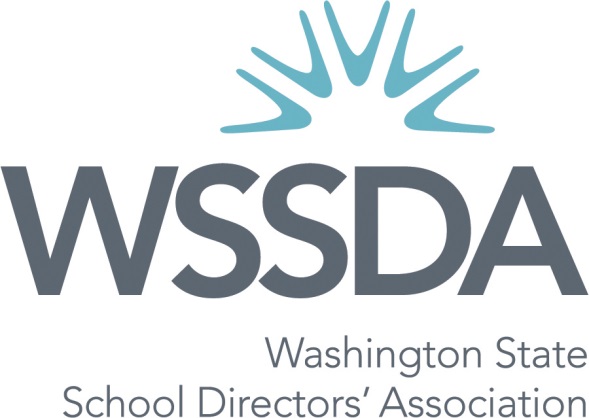 Deadline for SubmissionFriday, September 16, 2016Washington State School Directors’ AssociationAttn: Resolutions Committee221 College Street North EastOlympia, Washington 98516-5313Ph: (360) 252-3018www.wssda.orgbackground:Each year WSSDA requests proposals from school boards in order to update its permanent positions.  Members may recommend that WSSDA take a position on a new issue or that it amend an existing position.  The WSSDA permanent positions describe WSSDA’s stance on issues of widespread concern for its membership, other education organizations and the general public, as well as represent WSSDA’s beliefs and values as viewed by its membership.  The permanent positions are advisory to individual school boards as well as to other organizations and educational stakeholders.NOTE:  This is not a legislative position.  Proposals specifically asking for action by the state Legislature should be submitted to the WSSDA Legislative Committee for consideration at the WSSDA Legislative Assembly.  More information regarding legislative positions is available at: 
http://wssda.org/Legislative/OurPrioritiesPositions.aspx.process:The WSSDA Resolutions Committee will review submitted WSSDA Permanent Position proposals during its September meeting.  The Committee is required to recommend either a “do pass” or “do not pass” on each proposal.  The Committee will use the information provided on the “position proposal form” as it deliberates the pros and cons of each proposal.  In addition, the information provided will form the basis for the arguments presented to the membership at Delegate Assembly.WSSDA’s Permanent Positions on issues affecting schools and WSSDA are determined by the Delegate Assembly held during the WSSDA Annual Conference.WSSDA Bylaws, Article IX, Committees, Section 8, Resolutions Committee, Duties (1)WSSDA Bylaws, Article XI, Meetings of WSSDA, Section 2, Delegate Assemblies (F)frequently asked questions:Where can I locate the existing WSSDA Permanent Positions?Existing WSSDA Permanent Positions are available online at:
http://wssda.org/AboutUs/HowWeAreGoverned.aspxHow is a new WSSDA position or an amendment to an existing position proposed?Fill out the 2016 WSSDA Permanent Position Proposal Form and submit it to WSSDA by: 
Friday, September 16, 2016.  
NOTE: If you are recommending an amendment to an existing position, please include the position number and title.Can more than one position be included on the same proposal form?No.  Please use one form per recommended amendment or new position proposal.
NOTE: For each recommendation, please include specific statements of support and explanation as to why your board believes that your proposal is necessary.Who do I contact with additional questions?WSSDA Policy and Legal Services
Ph: (360) 252-3018 | E-mail: s.dehart@wssda.org submitted by:School District:      Name:      Phone:      E-mail address:      Proposed Position: (Please present your proposal using the space below)This proposal is:   New      Existing     If existing, the “Position Number” is:           The “Position Title” is:      “WSSDA recommends, believes, supports, endorses, opposes, et cetera…”Statements of support/explanation: Thoroughly explain why this issue has statewide implications and should be a WSSDA permanent position.NOTE:  It is important to include specific information about why your proposal should be supported by other school boards throughout the state.  The WSSDA Resolutions Committee will use this information in determining its recommendation for support or opposition.  Please consider the effect your board’s proposal will have on other school districts, board members and WSSDA and include that information in your arguments.Approval:  (Board approval is required, but may be pending at the time of submission.)This proposal has received approval by the school board?   Yes      NoApproval is pending by the school board?   Yes      NoBoard President/Chair:      The deadline for submission is:Friday, September 16, 2016